How did you hear about volunteering at LLTCA?         ………………………………………………………………………DeclarationAll information received will be dealt with in confidence, consistent with our commitment to safeguard adults.I declare that to the best of my knowledge, the information given on this form is correct. I have omitted nothing that might affect this application; and I acknowledge that misleading statements may be sufficient for cancelling any agreements made.                                                                       Please tick       □Thank you for your interest.  Please return to: LLT Community Centre, Drumnascamph Road, Laurencetown, Craigavon, BT63 6DU      T: 028 4062 3770	E: enquiries@lltca.com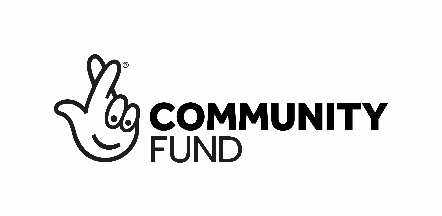 LLTCA is a Company Limited by Guarantee NI 31476Accepted as a charity by the Inland Revenue under reference XR 13935Further Information: LLTCA Volunteer Registration ProcessBelow is an outline of the process LLTCA sets out when processing volunteer applications:Complete the Volunteer Application FormLLTCA will contact to discuss the application Once this is complete and a potential role is identified, a number of processes need to be completed in advance of volunteering commencing.  These include:Review of the volunteering role requirementsContact and secure references  Access NI check Verify  ID and emergency contact detailsConsent –regarding the processing of volunteer details in the consideration of the application and during the course of volunteering, if applicable, in line with LLTCA policiesConfidentiality – regarding service users information in order to protect their interests and safeguard servicesOnce the above has been completed, you will be invited for an induction/ training session and to talk about your potential role which will include understanding and agreeing to abide by the volunteer policies and procedures of LLTCA and any specific requirements you may have.  Additional training may need to be undertaken at this stage eg safeguarding, understanding confidentiality, recording contact etc.         PERSONAL DETAILS (Please complete using block capitals and black ink)PERSONAL DETAILS (Please complete using block capitals and black ink)PERSONAL DETAILS (Please complete using block capitals and black ink)PERSONAL DETAILS (Please complete using block capitals and black ink)ForenameSurnameAddressAddressAddressAddressPostcode Tel NoMobile Tel No EmailDate of BirthPlease tick the volunteer roles you would be interested in:Befriending                      Support Group/Events                                     Delivery of essentials   ICT support                      Time Out for Carer (couple of hours)                        Administration                Other                                Please state:  __________________________________________When would you be available to volunteer with us?   (Please tick or indicate general availability)When would you be available to volunteer with us?   (Please tick or indicate general availability)When would you be available to volunteer with us?   (Please tick or indicate general availability)When would you be available to volunteer with us?   (Please tick or indicate general availability)When would you be available to volunteer with us?   (Please tick or indicate general availability)When would you be available to volunteer with us?   (Please tick or indicate general availability)When would you be available to volunteer with us?   (Please tick or indicate general availability)When would you be available to volunteer with us?   (Please tick or indicate general availability)MondayTuesdayWednesdayThursdayFridaySaturdaySundayMorningAfternoonEveningIs there an area (eg Laurencetown Village only) that suits you best to volunteer in?Is there an area (eg Laurencetown Village only) that suits you best to volunteer in?Is there an area (eg Laurencetown Village only) that suits you best to volunteer in?Is there an area (eg Laurencetown Village only) that suits you best to volunteer in?Is there an area (eg Laurencetown Village only) that suits you best to volunteer in?Is there an area (eg Laurencetown Village only) that suits you best to volunteer in?Is there an area (eg Laurencetown Village only) that suits you best to volunteer in?Is there an area (eg Laurencetown Village only) that suits you best to volunteer in?How do you plan to get to and from potential volunteering opportunity? How do you plan to get to and from potential volunteering opportunity? How do you plan to get to and from potential volunteering opportunity? How do you plan to get to and from potential volunteering opportunity? How do you plan to get to and from potential volunteering opportunity? How do you plan to get to and from potential volunteering opportunity? How do you plan to get to and from potential volunteering opportunity? How do you plan to get to and from potential volunteering opportunity? Do you have access to a car? Yes/ NoDo you have access to a car? Yes/ NoDo you have access to a car? Yes/ NoDo you have access to a car? Yes/ NoDo you have access to a car? Yes/ NoDo you have access to a car? Yes/ NoDo you have access to a car? Yes/ NoDo you have access to a car? Yes/ NoTell us why you are interested in a volunteer role with LLTCAWhat relevant skills, knowledge and experience do you feel you could bring to a volunteer role?Do you have any hobbies or interests that could be shared when you are volunteering?Are there any skills, experiences etc you would like to develop by volunteering?Please detail any health/ medical conditions that we may need to be aware of and / or any reasonable adjustments that we would need to consider to better support you in your role eg disabilities, health issues, support needs:Please detail any health/ medical conditions that we may need to be aware of and / or any reasonable adjustments that we would need to consider to better support you in your role eg disabilities, health issues, support needs:Please detail any health/ medical conditions that we may need to be aware of and / or any reasonable adjustments that we would need to consider to better support you in your role eg disabilities, health issues, support needs:Please detail any health/ medical conditions that we may need to be aware of and / or any reasonable adjustments that we would need to consider to better support you in your role eg disabilities, health issues, support needs:Please provide names and addresses of two people we could contact for a reference.  (Someone who is not a relative but has known you for 2 years within the last 5 years).Please provide names and addresses of two people we could contact for a reference.  (Someone who is not a relative but has known you for 2 years within the last 5 years).Please provide names and addresses of two people we could contact for a reference.  (Someone who is not a relative but has known you for 2 years within the last 5 years).Please provide names and addresses of two people we could contact for a reference.  (Someone who is not a relative but has known you for 2 years within the last 5 years).REFERENCE 1REFERENCE 1REFERENCE 2REFERENCE 2NameNameAddressAddressAddressAddressAddressAddressPostcodePostcodeTel NoTel NoEmailEmailRelationship to you?Relationship to you?Signature				                                      DateNotes 